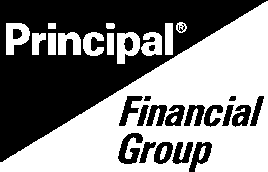 Mailing Address Des Moines, IA 50392-0002Mailing Address Des Moines, IA 50392-0002Principal Life Insurance CompanyPrincipal Life Insurance CompanyEmployee Enrollment & Waiver - MOCompany nameST LOUIS SPORTS COMMISSION INCCompany nameST LOUIS SPORTS COMMISSION INCDivision level
     Division level
     Account number/unit number1007102Account number/unit number1007102Employee InformationEmployee InformationEmployee InformationEmployee InformationEmployee InformationEmployee InformationEmployee InformationEmployee InformationEmployee InformationEmployee InformationEmployee InformationEmployee InformationEmployee InformationEmployee InformationNameNameNameNameNameNameNameNameSocial security number
     Social security number
     Social security number
     Social security number
     Social security number
     Social security number
     Mailing address  (street)Mailing address  (street)Mailing address  (street)Mailing address  (street)Mailing address  (street)Mailing address  (street)Mailing address  (street)Mailing address  (street)Birth date
     Birth date
     Birth date
     	 male	 female	 male	 female	 male	 female(city)
     (city)
     (state)
     (state)
     (state)
     (state)
     (ZIP code)
     (ZIP code)
     Do you have an eligible spouse or child? Yes	 NoDo you have an eligible spouse or child? Yes	 NoDo you have an eligible spouse or child? Yes	 NoDo you have an eligible spouse or child? Yes	 NoDo you have an eligible spouse or child? Yes	 NoDo you have an eligible spouse or child? Yes	 NoDate employed full-timeDate employed full-timeDate employed full-timeDate employed full-timeHours worked per week
     Hours worked per week
     Hours worked per week
     Hours worked per week
     Job occupation/class
     Job occupation/class
     Job occupation/class
     Job occupation/class
     Location
     Location
     Salary amount
     Salary mode yearly	 weekly	 hourly	 monthly	 bi-weeklySalary mode yearly	 weekly	 hourly	 monthly	 bi-weeklySalary mode yearly	 weekly	 hourly	 monthly	 bi-weeklySalary mode yearly	 weekly	 hourly	 monthly	 bi-weeklySalary mode yearly	 weekly	 hourly	 monthly	 bi-weeklySalary mode yearly	 weekly	 hourly	 monthly	 bi-weeklySalary mode yearly	 weekly	 hourly	 monthly	 bi-weeklySalary mode yearly	 weekly	 hourly	 monthly	 bi-weeklySalary mode yearly	 weekly	 hourly	 monthly	 bi-weeklySalary mode yearly	 weekly	 hourly	 monthly	 bi-weeklySalary mode yearly	 weekly	 hourly	 monthly	 bi-weeklySalary mode yearly	 weekly	 hourly	 monthly	 bi-weeklySalary mode yearly	 weekly	 hourly	 monthly	 bi-weeklyWhat is your payroll mode? monthly   semi-monthly   weekly   bi-weeklyWhat is your payroll mode? monthly   semi-monthly   weekly   bi-weeklyWhat is your payroll mode? monthly   semi-monthly   weekly   bi-weeklyWhat is your payroll mode? monthly   semi-monthly   weekly   bi-weeklyWhat is your payroll mode? monthly   semi-monthly   weekly   bi-weeklyWhat is your payroll mode? monthly   semi-monthly   weekly   bi-weeklyWhat is your payroll mode? monthly   semi-monthly   weekly   bi-weeklyEmployer ZIP63103Employer ZIP63103Employer ZIP63103Employer county
 ST. LouisEmployer county
 ST. LouisEmployer county
 ST. LouisEmployer county
 ST. LouisDentalDentalDentalDentalDentalDentalDentalDentalDentalDentalDentalDentalDentalDentalEmployee:	Employee:	Employee:	Spouse:Spouse:Spouse:Spouse:Spouse:Spouse:Children:Children:Children:Children:Children: Elect	 Decline Elect	 Decline Elect	 Decline Elect	 Decline Elect	 Decline Elect	 Decline Elect	 Decline Elect	 Decline Elect	 Decline Elect	 Decline Elect	 Decline Elect	 Decline Elect	 Decline Elect	 DeclineLong Term DisabilityLong Term DisabilityLong Term DisabilityLong Term DisabilityLong Term DisabilityLong Term DisabilityLong Term DisabilityLong Term DisabilityLong Term DisabilityLong Term DisabilityLong Term DisabilityLong Term DisabilityLong Term DisabilityLong Term DisabilityEmployee:	 Elect	Employee:	 Elect	Employee:	 Elect	Employee:	 Elect	Employee:	 Elect	Group Term LifeGroup Term LifeGroup Term LifeGroup Term LifeGroup Term LifeEmployee:Employee:Employee:Employee:Employee: Elect	Group Term Life Beneficiary Designation (Complete if covered for group term life coverage.)Group Term Life Beneficiary Designation (Complete if covered for group term life coverage.)Group Term Life Beneficiary Designation (Complete if covered for group term life coverage.)Group Term Life Beneficiary Designation (Complete if covered for group term life coverage.)Group Term Life Beneficiary Designation (Complete if covered for group term life coverage.)Group Term Life Beneficiary Designation (Complete if covered for group term life coverage.)Group Term Life Beneficiary Designation (Complete if covered for group term life coverage.)All primary and contingent beneficiaries, whether adults or minors, should be included in the beneficiary designation below.All primary and contingent beneficiaries, whether adults or minors, should be included in the beneficiary designation below.All primary and contingent beneficiaries, whether adults or minors, should be included in the beneficiary designation below.All primary and contingent beneficiaries, whether adults or minors, should be included in the beneficiary designation below.All primary and contingent beneficiaries, whether adults or minors, should be included in the beneficiary designation below.All primary and contingent beneficiaries, whether adults or minors, should be included in the beneficiary designation below.All primary and contingent beneficiaries, whether adults or minors, should be included in the beneficiary designation below.Primary Beneficiaries:Primary Beneficiaries:Primary Beneficiaries:Primary Beneficiaries:Primary Beneficiaries:Primary Beneficiaries:Primary Beneficiaries:NameNameNamePercentagePercentageRelationshipRelationshipAddressAddressAddressAddressAddressSocial security numberSocial security numberNameNameNamePercentagePercentageRelationshipRelationshipAddressAddressAddressAddressAddressSocial security numberSocial security numberNameNameNamePercentagePercentageRelationshipRelationshipAddressAddressAddressAddressAddressSocial security numberSocial security numberContingent Beneficiaries:Contingent Beneficiaries:Contingent Beneficiaries:Contingent Beneficiaries:Contingent Beneficiaries:Contingent Beneficiaries:Contingent Beneficiaries:NameNameNamePercentagePercentageRelationshipRelationshipAddressAddressAddressAddressAddressSocial security numberSocial security numberNameNameNamePercentagePercentageRelationshipRelationshipAddressAddressAddressAddressAddressSocial security numberSocial security numberThe right to make future changes is reserved. If two or more beneficiaries are named, the proceeds shall be paid to the named beneficiaries, or to the survivor or survivors, in equal shares, unless specified otherwise.If any beneficiary is designated as trustee, it is understood and agreed that Principal Life Insurance Company shall not be a party to nor bound by the conditions of any trust and payment of the net proceeds of said policy on the death of the insured to the then designated beneficiary shall be a complete discharge as to Principal Life.If you have designated a minor child(ren) as your beneficiary, you must complete the Uniform Transfers to Minors Act form.The right to make future changes is reserved. If two or more beneficiaries are named, the proceeds shall be paid to the named beneficiaries, or to the survivor or survivors, in equal shares, unless specified otherwise.If any beneficiary is designated as trustee, it is understood and agreed that Principal Life Insurance Company shall not be a party to nor bound by the conditions of any trust and payment of the net proceeds of said policy on the death of the insured to the then designated beneficiary shall be a complete discharge as to Principal Life.If you have designated a minor child(ren) as your beneficiary, you must complete the Uniform Transfers to Minors Act form.The right to make future changes is reserved. If two or more beneficiaries are named, the proceeds shall be paid to the named beneficiaries, or to the survivor or survivors, in equal shares, unless specified otherwise.If any beneficiary is designated as trustee, it is understood and agreed that Principal Life Insurance Company shall not be a party to nor bound by the conditions of any trust and payment of the net proceeds of said policy on the death of the insured to the then designated beneficiary shall be a complete discharge as to Principal Life.If you have designated a minor child(ren) as your beneficiary, you must complete the Uniform Transfers to Minors Act form.The right to make future changes is reserved. If two or more beneficiaries are named, the proceeds shall be paid to the named beneficiaries, or to the survivor or survivors, in equal shares, unless specified otherwise.If any beneficiary is designated as trustee, it is understood and agreed that Principal Life Insurance Company shall not be a party to nor bound by the conditions of any trust and payment of the net proceeds of said policy on the death of the insured to the then designated beneficiary shall be a complete discharge as to Principal Life.If you have designated a minor child(ren) as your beneficiary, you must complete the Uniform Transfers to Minors Act form.The right to make future changes is reserved. If two or more beneficiaries are named, the proceeds shall be paid to the named beneficiaries, or to the survivor or survivors, in equal shares, unless specified otherwise.If any beneficiary is designated as trustee, it is understood and agreed that Principal Life Insurance Company shall not be a party to nor bound by the conditions of any trust and payment of the net proceeds of said policy on the death of the insured to the then designated beneficiary shall be a complete discharge as to Principal Life.If you have designated a minor child(ren) as your beneficiary, you must complete the Uniform Transfers to Minors Act form.The right to make future changes is reserved. If two or more beneficiaries are named, the proceeds shall be paid to the named beneficiaries, or to the survivor or survivors, in equal shares, unless specified otherwise.If any beneficiary is designated as trustee, it is understood and agreed that Principal Life Insurance Company shall not be a party to nor bound by the conditions of any trust and payment of the net proceeds of said policy on the death of the insured to the then designated beneficiary shall be a complete discharge as to Principal Life.If you have designated a minor child(ren) as your beneficiary, you must complete the Uniform Transfers to Minors Act form.The right to make future changes is reserved. If two or more beneficiaries are named, the proceeds shall be paid to the named beneficiaries, or to the survivor or survivors, in equal shares, unless specified otherwise.If any beneficiary is designated as trustee, it is understood and agreed that Principal Life Insurance Company shall not be a party to nor bound by the conditions of any trust and payment of the net proceeds of said policy on the death of the insured to the then designated beneficiary shall be a complete discharge as to Principal Life.If you have designated a minor child(ren) as your beneficiary, you must complete the Uniform Transfers to Minors Act form.Important!  If declining any coverage for yourself or any dependent, give reason.  Covered under:Important!  If declining any coverage for yourself or any dependent, give reason.  Covered under:Important!  If declining any coverage for yourself or any dependent, give reason.  Covered under:Important!  If declining any coverage for yourself or any dependent, give reason.  Covered under:Important!  If declining any coverage for yourself or any dependent, give reason.  Covered under:Important!  If declining any coverage for yourself or any dependent, give reason.  Covered under:Important!  If declining any coverage for yourself or any dependent, give reason.  Covered under: spouse’s group coverage spouse’s group coverage spouse’s group coverage spouse’s group coverage individual insurance individual insurance individual insurance other other coverage offered by my employer other coverage offered by my employer other coverage offered by my employerEligible Dependent Information (Complete if you have elected benefits for your spouse or children)Eligible Dependent Information (Complete if you have elected benefits for your spouse or children)Eligible Dependent Information (Complete if you have elected benefits for your spouse or children)Eligible Dependent Information (Complete if you have elected benefits for your spouse or children)Eligible Dependent Information (Complete if you have elected benefits for your spouse or children)Eligible Dependent Information (Complete if you have elected benefits for your spouse or children)Eligible Dependent Information (Complete if you have elected benefits for your spouse or children)Spouse’s nameSpouse’s nameBirth date male female male femaleSocial security numberName(s) of child(ren)Name(s) of child(ren)Birth date male female male femaleSocial security number foster child* disabled or 	handicapped child ** male female male female foster child* disabled or 	handicapped child ** male female male female foster child* disabled or 	handicapped child ***	If you checked foster child, was the child placed with you by an authorized state placement agency or by order of a	court?       Yes      No*	If you checked foster child, was the child placed with you by an authorized state placement agency or by order of a	court?       Yes      No*	If you checked foster child, was the child placed with you by an authorized state placement agency or by order of a	court?       Yes      No*	If you checked foster child, was the child placed with you by an authorized state placement agency or by order of a	court?       Yes      No*	If you checked foster child, was the child placed with you by an authorized state placement agency or by order of a	court?       Yes      No*	If you checked foster child, was the child placed with you by an authorized state placement agency or by order of a	court?       Yes      No*	If you checked foster child, was the child placed with you by an authorized state placement agency or by order of a	court?       Yes      No** When your child, who is developmentally disabled or physically handicapped, reaches/exceeds the maximum age, an 	Application to Continue Handicapped Child form must be completed and reviewed to determine eligibility.** When your child, who is developmentally disabled or physically handicapped, reaches/exceeds the maximum age, an 	Application to Continue Handicapped Child form must be completed and reviewed to determine eligibility.** When your child, who is developmentally disabled or physically handicapped, reaches/exceeds the maximum age, an 	Application to Continue Handicapped Child form must be completed and reviewed to determine eligibility.** When your child, who is developmentally disabled or physically handicapped, reaches/exceeds the maximum age, an 	Application to Continue Handicapped Child form must be completed and reviewed to determine eligibility.** When your child, who is developmentally disabled or physically handicapped, reaches/exceeds the maximum age, an 	Application to Continue Handicapped Child form must be completed and reviewed to determine eligibility.** When your child, who is developmentally disabled or physically handicapped, reaches/exceeds the maximum age, an 	Application to Continue Handicapped Child form must be completed and reviewed to determine eligibility.** When your child, who is developmentally disabled or physically handicapped, reaches/exceeds the maximum age, an 	Application to Continue Handicapped Child form must be completed and reviewed to determine eligibility.Is your spouse employed by this company?      Yes      NoIs your spouse employed by this company?      Yes      NoIs your spouse employed by this company?      Yes      NoIs your spouse employed by this company?      Yes      NoIs your spouse employed by this company?      Yes      NoIs your spouse employed by this company?      Yes      NoIs your spouse employed by this company?      Yes      NoEmployee Agreement (Read and sign)I understand and agree with the following statements:My dependents are not eligible for coverages I don’t have. My dependents, including step and foster children and any over the maximum age, are eligible based on plan provisions but those over the maximum age will be verified when a claim is filed.If I refuse dental coverage, I and my dependents may enroll later but this will affect the level of benefits.If I refuse coverage, I cannot enroll after retirement.If I refuse life or disability coverage, I may apply later but I must show proof of good health and coverage will be subject to approval by Principal Life Insurance Company.If the group policy does not require my contribution, I cannot decline coverage unless the policy indicates otherwise.If the group policy requires my contribution, I authorize my employer to deduct from my pay.I represent all information on this form and attachments is complete and true to the best of my knowledge. They are part of this request for coverage. I agree Principal Life is not liable for a claim before the effective date of coverage and all policy provisions apply. I have read, or had read to me, the information and my answers on this form. During the first two years coverage is in force, fraud or intentional misrepresentations can cause changes in my coverage, including cancellation back to the effective date. Any person who, with intent to defraud or knowingly is facilitating a fraud against an insurer, submits an application or files a claim with false or deceptive statements, may be guilty of insurance fraud.Explanation of Benefits reflecting claims payments for myself and my dependents will be sent to my home address. I also understand collection of social security numbers for myself and/or my dependents will be used by Principal Life only as allowed by law. I authorize Principal Life to release data as required by law. If signed in connection with an application, reinstatement or a change in benefits, this form will be valid two years from the date below. I may revoke authorization for information not yet obtained. I understand data obtained will be used by Principal Life for claims administration and determining eligibility for life and disability coverage. Information will not be used for any purposes prohibited by law.For life coverage, I understand that as the employee, the insurance I and my dependents have applied for will begin on the effective date of coverage provided I am at work on that date.  If I am not actively at work on such date, subject to the terms of the group policy, coverage may not go into effect until after my return to work.  Furthermore, I understand that no insurance may become effective for any member of my family while he/she is in a period of limited activity.A copy of this form will be as valid as the original.I declare that the information I have completed on this enrollment form is complete and true. I understand an insurance producer or broker cannot guarantee coverage, revise rates, benefits or provisions without written approval from Principal Life.Your signature X_____________________________________________ Date Signed _______________InstructionsAfter this form is completed and signed, make two copies and send the original to Principal Life Insurance Company:One for the employeeOne for the employer